O  Κοκκινούλης το μικρό μυρμήγκι 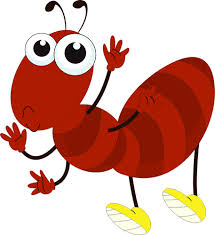 https://video.link/w/YyJicο  Κοκκινούλης το μικρό μυρμήγκιβρίσκει κάτω το μαύρο να πονά!Πάνω στην  πλάτη το μικρό κορμάκιβάζει για φορείο και το κουβαλά!Αχ! Κοκκινούλη η καλή καρδιά σουτόσο μεγάλη για το ανάστημά σου!Αχ! Κοκκινούλη, τόση καλοσύνη Μές  στο δάσος ποιός τη δείχνει;Παραραραμ  ΠαραραραμΟ  Κοκκινούλης  το μικρό μυρμήγκι μέσα στο δάσος  ήρωας σωστός!Δίνει το χέρι στο φτωχό εχθρό του και το φεγγαράκι του σκορπά το φως!Αχ! Κοκκινούλη η καλή καρδιά σουΤόσο μεγάλη για το ανάστημά σου!Αχ! Κοκκινούλη, τόση καλοσύνη!Μέσα στο δάσος ποιός τη δείχνει;Παραραραμ  Παραραραμ